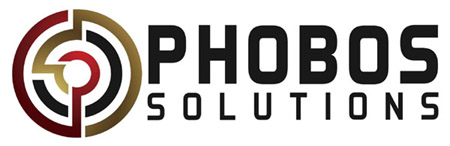 Training Calendar January 2023 - May 2023Saturday, January 7: LA Concealed Handgun Permit Course (CHP)Saturday, January 14: Defensive Handgun (DHG) 101/Women’s HandgunSunday, January 15: Defensive Handgun (DHG) 201Saturday, January 21: Handgun Skills ProficiencySunday, January 22: Carbine Skills ProficiencySaturday, February 4: LA Concealed Handgun Permit Course (CHP)Saturday, February 11: Defensive Carbine 101/Women’s HandgunSunday, February 12: Scoped Carbine (1-10 Power/LPVO) NEW CLASSSaturday, March 11: Carry Optics Pistol NEW CLASSSunday, March 19: Two (2) Gun Pistol Skills (Shotgun/Carbine/Pistol) NEW CLASSSaturday, March 25: Defensive Handgun (DHG) 301 – Part 1Sunday, March 26: Defensive Handgun (DHG) 301 – Part 2Sunday, April 16: LA Concealed Handgun Permit Course (CHP)Saturday, April 22: Defensive Carbine 101Sunday, April 23: Defensive Carbine 201Saturday, May 6: Defensive Handgun (DHG) 101Sunday, May 7: Defensive Handgun (DHG) 201Sunday, May 21: Two (2) Gun Pistol Skills (Shotgun/Carbine/Pistol) NEW CLASSSaturday, May 27: Two (2) Gun Pistol Skills (Shotgun/Carbine/Pistol) NEW CLASSSunday, May 28: Carbine Skills Proficiency